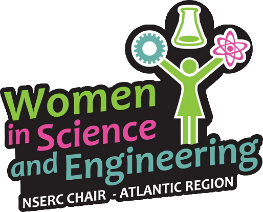 WISEatlantic Partnerships Program InformationThe WISEatlantic Partnerships Program is an opportunity for community organizations in Atlantic Canada to apply for small one-year sponsorships for new activities and/or projects that promote the outreach, recruitment, and retention for girls, young women, and industry professionals in science, technology, engineering or math (STEM). The intention of the funding is to help establish or expand programs, and it is expected that projects have a plan for continuation after WISEatlantic Partnerships Program funding ends. Projects will only be funded once. Submissions in subsequent years must be fundamentally different from previously funded projects. Organizations may apply for a 1 year sponsorship of up to $3000 for new projects. The overall funding pool is limited, so it is anticipated that we may not be able to fund all projects, or may not be able to fund projects at the requested level. If receiving less funding than you applied for will cause the project to be cancelled or significantly modified, please include details in your proposal.Eligibility:To be eligible to receive funds, an organization must either be a non-profit organization with a registration number that is recognized in the Atlantic region, an educational institution, or have an affiliation with either a non-profit group or educational institution. We are unable to transfer funds to individuals or organizations that do not meet these guidelines. Please note that the WISEatlantic Partnerships Program generally supports programs with a broad impact. Funding for teams, participation in conferences, and other individual pursuits is not permissible.Criteria for Selection:The need for the project, including geographic and sector considerations;The impact the project will have and the number of people affected;The sustainability of the project after the funding ends, including organizational capacity. If pilot project, please state this clearly;Organizational readiness for the funding;Appropriate plans for how the success of the project will be meaningfully measured and/or plans for dissemination of results;An appropriate budget and budget justification;Other factors may be considered to ensure diversity in funded applications;*Changes due to COVID-19: We will now accept applications for virtual projects ,as well as in-person projects, due to the on-going COVID-19 situation. Project funding will be based on recommendations from a review committee
WISEatlantic Partnerships Program Abstract Application
Due October 23, 2020 – to be submitted to WISEatlantic@msvu.caOrganization or Individual’s name:	____________________________________________________Project Title:			___________________________________________________________Project Dates:			___________________________________________________________Funding Requested:	 	___________________________________________________________Organization/Individual’s Contact Information:	Mailing Address:          	___________________________________________________________				___________________________________________________________	Phone Number:	_____________________________________________	Website (if applicable): _____________________________________________Affiliation:Post-Secondary Institution (name): Charitable / Non-Profit Organization (name and registration number):Primary contact:Name:	_______________________________________________________________________Position in Organization: _________________________________________________________Email: ________________________________________________________________________Phase 1: One-page Abstract & Project Budget – Due by Midnight October 23, 2020Attach a one-page abstract that summarizes your organization and the project.Attach a project budget showing anticipated funding sources and expenses. Please note that all expenses must comply with NSERC’s list of eligible grant expenses, as well as Mount Saint Vincent University’s policy for travel (e.g. per diem travel rates). For a complete list of NSERC eligible expenses click here. For details on the Mount’s policy please contact us at WISEatlantic@msvu.ca  